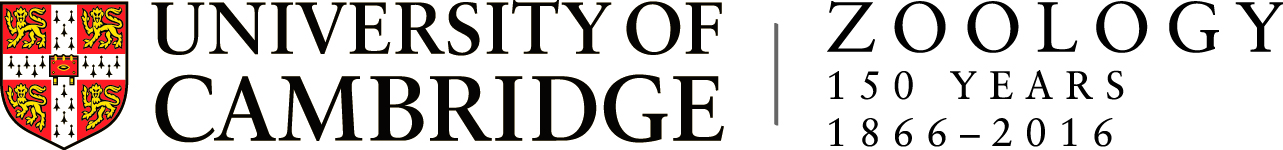 Zoology Specimens Quiz     Sunday September 25th 2016     1   	Chimp femur2	Ant Lion; Myrmeleodontidae: Neuroptera3	Vermetus: Mollusc Gastropod4	Rattlesnake’s rattle5	Violin Beetle; Coleoptera: Carabidae6	Goose Barnacle: Lepas: Cirripedia; Crustacea7	Lemur Skull8	Termite Royal Cell9	Aristotle’s Lantern; Echinoderm; Sea Urchin; Echinoidea10 	Python skull11	Lantern Bug; Homoptera/Hemiptera:12	Euplectella: Glass Sponge: Porifera13	Flustra; Bryozoa14	Male orchid bee: Hymenoptera: Apidae15	Pelvis of an Ostrich [Bird]16	Mole Cricket: Orthoptera17	TS of Asterias arm; Echinoderm; Starfish18	Squid Beaks; Cephalopoda; Mollusc19	Aphrodita; Polychaete worm;	Annelida20	Brachiopod: Lingula